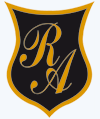          Colegio República Argentina            O’Carrol  # 850-   Fono 72- 2230332                    Rancagua                           AUTOEVALUACIÓN DE MATEMÁTICA 5° AÑO BÁSICO                                              GRANDES NÚMEROSEncierra en un círculo la alternativa correcta (1 puntos c/u)Nombre:Curso:     5° Años                        Fecha: Semana 6 del 4 al 8 de Mayo ,2.020Objetivo de Aprendizaje: A 1: Representar y describir números naturales de hasta más de 6 cifras y menores que 1.000 millones• Identificando el valor posicional de los dígitos• Componiendo y descomponiendo números naturales en forma estándar y expandida•Aproximando cantidades•Comparando y ordenando números naturales en este ámbito numérico.•Dando ejemplos de estos números naturales en contextos reales.Debes desarrollar la siguiente actividad en forma individual e independiente, poniendo a prueba tus propias potencialidades.¿Cuál es la escritura correcta del número 42.276.805?Cuarenta y dos mil millones doscientos setenta y seis mil ochocientos cincoCuarenta y dos millones doscientos setenta y seis mil ochocientos cincoCuarenta y dos millones doscientos setenta y seis mil ochocientos cincuenta.Cuarenta y dos millones doscientos setenta y seis mil ochocientos cinco mil.¿Cuál es el mayor número de ocho cifras que se puede formar con los dígitos: 5, 2, 9, 4, 8, 3,6 y 7, sin repetir ninguno?94.378.65297.856.24397.865.24398.765.432En el número 2.456.987.000, el dígito 2, ¿A cuántas unidades equivales?Dos mil millones de unidadesDos millones de unidadesDos mil unidadesDos centenas de unidades5.El número 43.801 se pude descompones como :a) 4DM, 3UM,8C y 1Ub)  4CM,3UM,8C y 1Uc)  4DM,3UM,8D y 1Ud)  4DM,3UMEl número que corresponde a la descomposición :4.000.000+ 300.000 +2.000 +70, es: 4.300.20743.002.0704.320.0704.302.0706.Calcula de la manera que prefieras la siguiente sustracción:2.586 – 891 =1.6956.9519.6511.6597. ¿A cuántas unidades equivales el dígito  4 ?4.0004004048.Al escribir en forma estándar la siguiente cifra numérica me queda : 8. 342. 500800.000 + 30.000 + 4.000 + 200+5080.000 + 3.000 + 508.000.000 + 300.000 + 40.000 + 2.000 + 50080.000 + 3.000 + 5009. Al escribir el numeral 12.436.009 en forma expandida es :a)1x 10.000.000 + 2x1.000.000 + 4x100.000 + 3 x 10.000 + 6 x 1.000 + 9x1b)1x 1.000.000+ 2x 100.000 + 4 x 10.000 + 9x1c)1x1.000+ 2x 1.000+ 4x100 + 3x 10d) 1x 10.000+ 4x100.000 + 3x 10.000+6x1.000 +9x110. Aproxima el siguiente número 43.832.800  a la unidad de millón. más cercana.a) 43.000.000b) 44.000.000c) 45.000.000d) 46.000.00011.Ordena de mayor a menor el siguiente conjunto numérico:{34.865.000;34.086.500;34.806.050;34.000.865}a){34.865.000;34.806.050 ;34.086.500; 34.000.865}b){34.865.000;34.000.865;34.086.500;34.806.050} c){34.000865;34.806.050;34.086.500;34.865.000}d){34.865;34.650;346.500;34.500}12.Ordena de menor a mayor el siguiente conjunto numérico:{7.582.941;7.941.582;7.082.941;5.827.941}a) {5.827.941;7.941.582;7.582.941;7.082.941}b){7.582.941;7.082.941;7.941.582;5.827.941}c){7.082.941;7.582.941;5.827.941;7.941.582}d) {5.827.941;7.082.941;7.582.941;7.941.582}13. Suma y aproxima a la DM más cercana:34.836  + 12.444 =40.00050.00060.00070.00014. Aproxima el número 87.860 a la unidad de mil más cercana y ubícalo en la recta numérica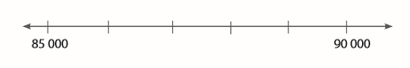 a) 90.000b) 87.000c) 89.000d) 88.000